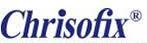 Lietošanas instrukcijaPirmās palīdzības šina LietošanaUzlieciet šinu tikai pēc tam kad ir apturēta asiņošana un pārliecinoties vai ķermenis atrodas drošā pozīcijā. 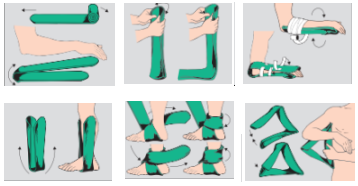 Vispārīga informācijaChrisofix® pirmās palīdzības šinas ir viegli un ātri uzliekamas, vieglas, ērtas, ietaupa brīvo vietu, vienmēr pieejamas, ekonomiskas un netraucē veikt rentgenizmeklējumus. Šinas virsma ir veidota no ādai nekaitīga un alerģiju neizraisoša materiāla.  Tomēr, šinai nevajadzētu būt ciešā saskarē ar neaizsargātu ādu vairāk nekā pāris stundas. Pirmās palīdzības šinas ir noturīgas pret ūdeni (neabsorbē asinis vai sekrētu no brūcēm). Tās ir mazgājamas ar ūdeni un ziepēm un tās var žāvēt ar matu žāvētāju (nedrīkst žāvēt ar infrasarkanajiem stariem vai mirkoviļņiem), var veikt ķīmisko dezinfekciju un to var lietot vairākas reizes. Šinas nevajadzētu griezt. Šinas piemērīšanu un pielāgošanu ir jāveic uz netraumētās ķermeņa puses. Šinu jāfiksē ar citiem materiāliem vai pārsējiem/pārsējiem ar skavām (ja ir komplektā).Vispārīga informācijaChrisofix® ortozes ir jāuzliek uz traumēto/savainoto ķermeņa daļu. Piemērīšana un pielāgošana (locīšana) ir jāveic uz līdzīga izmēra netraumētās ekstremitātes. Nelielas korekcijas (piemēram, ja tūska mazinās) var veikt nenoņemot ortozi. Bieža ortozes locīšana un stiepšana var ietekmēt tās stabilitāti; šādas kustības ir jāsamazina līdz minimumam. Materiāls: polietilēna (PE) putas, poliamīda (PA) velūrs, kokvilna, gofrēts un perforēts alumīnijs (NE AW-1050A).Šinas no pirmās palīdzības aptieciņas var pasūtīt pa vienai, izmantojot references numuru, kas norādīts lapā. Ražotājs: CHRISOFIX agCH-8201 Schaffhausen, P.B. 3028Tel.:00-41-52-6701160 	Fakss: 00-41-52-6701163e-pasts: info@chrisofix.ch 	www.chrisofix.ch